Odd numbersNumbers with _____ digitsEven numbersNumbers divisible by _____Numbers greater than _____The digits in the numbers add to _____Numbers less than _____The digits in the numbers add to less than _____Numbers with _____ digitsThe digits in the numbers add to more than _____Numbers with _____ tensNumbers with _____ onesNumbers divisible by _____Numbers greater than _____Numbers less than _____Numbers with _____ digits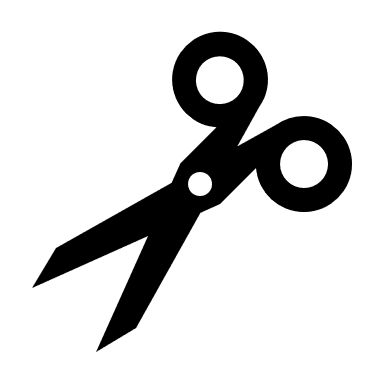 